TELL ME MORE I am interested in attending a Wisconsin Kairos Outside weekend and would like to receive more information. I would like more information about a Wisconsin Kairos Outside weekend sent to the following potential guest.Send information to:Name ________________________________Address ______________________________City __________________________________State _________________________________Phone ________________________________Email _________________________________Please return form to:Kairos Outside of Eastern WisconsinP. O. Box 221/ 410 W Franklin StAppleton, WI 54914Next Kairos Outside WeekendApril 21-23, 2023Registrations requested by April 7th, 2023MISSION STATEMENTThe mission of the Kairos Prison Ministry is to share the transforming love and forgiveness of Jesus Christ to impact the hearts and lives of incarcerated men, women and youth, as well as their families, to become loving and productive citizens of their communities.God’s Special Time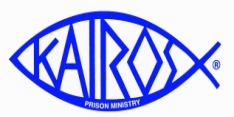 Kairos Prison Ministry International, Inc.www.kairosprisonministry.orgAll weekends are listed there.Wisconsin State Chapterwww.kairoswi.orgThis is a non-profit ministry fundedby people who care.ExperienceGod’s Special time for You!KAIROSOUTSIDEof Eastern Wisconsin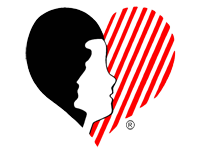 A support weekend for women who havebeen impactedby incarceration. 